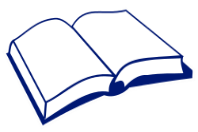 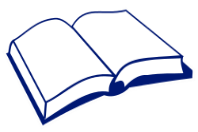 My Little Book of Progress